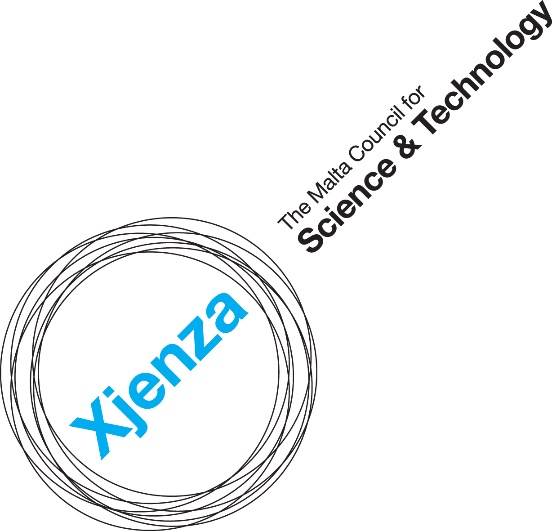 Sustainable Blue Economy Partnership - National Rules for Participation – State AidThese Rules for Participation are applicable to undertakings that carry out an economic activity within the meaning of Article 107 TFEU.Version: 	Issue Date: 01/02/2024Guide to this documentFigure : Guide to the document flow chartIntroductionThe Malta Council for Science and Technology (referred to as the ‘Council’ hereafter) is administering the  for and on behalf of the Foundation for Science and Technology and is located at Villa Bighi, Kalkara, KKR 1320, Malta.DefinitionsCall Process and SnapshotTimelineThe Call process consists of two (2), separate and consecutive stages as per flow charts below.Figure : Stage 1 step-by-step processFigure 3: Stage 2 step-by-step processStage 1 – Pre-Proposal The Project Coordinator must submit a pre-proposal on behalf of the consortium to the Sustainable Blue Economy Partnership Call Management Team as per Call Text.N.B: Applications must be submitted before the Start of Works [see definition in Section 1.1].Pre-proposals will be evaluated, and applicants will be duly informed whether their pre-proposal was successful or not. Stage 2 – Full ProposalResearch consortia that successfully pass the first step will be invited to Stage 2 of the Call process, which entails submitting a full project proposal, in accordance with these national rules. The Project Coordinator must submit a full proposal on behalf of the consortium.Malta-based applicants may be required to submit additional documentation during the second stage of the Call Process.The selection and funding of proposals under this Programme shall be on a competitive basis.Widening InitiativeAs part of the widening effect whereby new partners from undersubscribed Funding Partners can be added to the project consortium, Malta-based partners may be asked to join already-established consortia that have been invited to Stage 2 of the Call Process by the Call Secretariat of the Sustainable Blue Economy Partnership. Prospective Malta-based applicants to the widening effect will need to fulfil all eligibility criteria outlined in these National Rules, similar to any Stage 1 applicants. In addition, they will have to submit all Stage 1 and Stage 2 documents (and any other documents requested by MCST) by the full proposal submission deadline.Call SnapshotApplication Submission DetailsThe applicant should ensure complete compliance to these ‘Rules for Participation’ prior to applying to this Call. No amendments or negotiations are allowed after submission, unless requested by the Council. Any unapproved deviations will result in the failure of the application during the administrative check.The technical pre- and full proposals need to be submitted electronically by the Project Coordinator via the Electronic Proposal Submission System (EPSS) on behalf of the transnational consortium, by the submission deadline indicated below:Deadline for pre-proposal submission:, Additionally, a National Application Form needs to be submitted electronically by each Malta-based Applicant at Stage 1 to , by the submission deadline indicated below.Deadline for submission of National Application Form: , Submission DocumentsOnly complete National Application Forms submitted by the deadline shall be considered. All documentation submitted must be in English. Each proposal will be checked for administrative eligibility before it is considered for scientific evaluation. This means that failure of one of the consortium partners to meet the eligibility criteria may cause the entire project to be rejected.In case of multiple submissions of the same application in the same selection round the last version submitted before the deadline will be that considered for evaluation. Stage 1 DocumentsApplicants need to submit an Application Form accompanied by declarations in the form of annexes to the Application Form. These documents will be reviewed during the Eligibility check, and consist of the following:Application Form in MS Word (.docx) and a signed scanned copy in PDF format.Declarations applicable to Indirect State Aid, when an eligible undertaking is a partner in the same project consortium as a public entity and/or public research and knowledge-dissemination organisation that does not carry out an economic activity within the meaning of Article 107 TFEU.Curricula Vitae of Principal Investigator and other key researchers highlighting R&I related experience. These should clearly establish that the Consortium has the potential to carry out the assigned project tasks/activities.Other forms of documentation can be requested depending on the nature of the Eligible Undertaking. Stage 2 DocumentsSuccessful applicants that are invited to submit a full proposal do not need to resubmit a National Application Form in Stage 2. However, additional documents will need to be submitted to MCST, based on the preferred State Aid regulation chosen (see Section 2.2): De Minimis (Regulation A):De Minimis Declaration form Detailed Budget Breakdown FormGeneral Block Exemption Regulation (Regulation B):Undertaking In Difficulty formEnterprise Size Declaration form Declarations for Augmented Aid Intensity (GBER)GBER Budget Breakdown formOther forms of documentation can be requested during the Call Process or during the Grant Agreement Preparation phase. Undertakings will be subjected to a due diligence evaluation which will make use of the documents submitted as well as documents within public record. Additional documentation may be requested by the Council, based on the outcomes of the Due Diligence evaluation. Changes to the submitted proposal are not allowed, unless requested and/or approved by the Council.National Contact PointsFor escalated matters kindly contact Dr. Maria Azzopardi, Internationalisation Deputy Director, on maria.azzopardi.2@gov.mt.Applicant EligibilityEligibility of EntityThese Rules for Participation are applicable to undertakings that carry out an economic activity within the meaning of Article 107 TFEU.Malta-based applicants that are Eligible Undertakings, with an Operating Base in Malta, as defined in Section 1.1, are eligible for funding, subject to the terms and conditions laid out in the latest version of the National Rules. Any applicants that are non-compliant with respect to Grant Agreement obligations, or outside approved project timelines, on other active projects funded by the Council, may be immediately deemed ineligible at application stage. Similarly, should applicants become non-compliant during the call process, they will not be awarded funding under this programme. Any application submitted by or including the participation of any legal person or legal entity having, in totality or in majority ownership, the same shareholders, partners or persons holding and / or exercising a controlling power in any other legal entity (Malta-based or otherwise) which will have been at any time declared as non-compliant or defaulting on any other contract or agreement entered with the Council and remained in default, shall be automatically declared as inadmissible.Funding ConsiderationApplicants may opt to be funded under one (1) of the following two regulations.Applicants are required to select their preference within the National Application Form. Malta-based applicants must ensure that they are eligible to be funded under the selected Regulation before applying. Applicants should read through and understand the regulations governing the State Aid regimes before applying (Refer to Annexes 1 and 2).All applications should be accompanied by the relevant State Aid declaration forms. Applicants should quantify any possible indirect State aid that may result from collaboration with partners applying under the non-state aid route, i.e., Public Entities and Public Research and Knowledge-Dissemination Organisations that do not carry out an economic activity within the meaning of Article 107 TFEU in the relevant Annex.Successful applicants will be requested to update their declaration forms at the time of the signing of the Grant Agreement, to ensure that the applicant remains eligible for funding under the State Aid regimes.Proposal Eligibility The following criteria are mandatory and must be fulfilled when applying for this Call, in addition to eligibility conditions described in the SBEP Website.Types of ProjectsThe research type(s) of projects eligible within this Call encompass , as defined in Section 1.1.Malta-based applicants can propose projects of Technology Readiness Levels (TRLs) between TRL  Nevertheless, applicants should ensure that they are addressing any specific TRL levels as outlined in the . Alignment to ScopeThe proposal should be consistent with the scope and objectives of this Call [Refer to Section 1].Malta-based applicants can propose projects in one of the four intervention areas as described in the and briefly outlined below.Eligibility of Consortium CompositionTransnational project consortia must consist of at least three independent legal entities from three different EU Member States or Horizon Europe Associated Countries participating in the Sustainable Blue Economy Partnership Joint Call 2024 (list available in Call Text). The proposals are expected to consider a minimum of two European sea basins and to assess the project proposal impact on various basins. Self-funded partners are not counted for the minimum requirement of eligible partners and countries and cannot act as the consortium coordinator.The eligibility of each partner in the consortium must be checked according to the eligibility criteria published in the Call Text before submission of a pre-proposal or full proposal.Malta-based applicants should check their national application submission requirements in Section 1.3 and their eligibility in Section 2. Budget and Grant ValueThe National Budget for this Call is of €. The maximum amount that national partner/s can jointly request per project is .Successful project submissions will receive periodic financing that will be regulated through a Grant Agreement establishing the terms and conditions governing the financing of the project. Refer to Section 6.Project Duration The maximum project duration is . Project Contact Point(s)Each applicant shall appoint at least one Project Contact Point. The Project Contact Point(s)’s responsibilities are defined in Section 1.1. DeliverablesDeliverables are tangible outcomes of the project and must be submissible. They must be proposed between the start and end date of the project. Deliverables not submitted within the stipulated deadlines will not be considered. A milestone refers to a key deliverable or achievement within the project.The project’s tasks for the MT partner must include the mandatory deliverables listed below. The sub-sections below list the Mandatory deliverables that are required by the Council and a non-exhaustive list of Recommended deliverables that may be considered. The project work plan should provide sufficient details of planned activities and incorporate these deliverables into the project proposal. The Beneficiaries shall always cooperate with the Council in the promotion of the Programme by delivering presentations about the Awarded Project or through other reasonable means at the request of the Council.Mandatory DeliverablesPublish at least two (2) articles per year in local newspapers, online platforms, or magazines including an acknowledgement to the Council and any other acknowledgements as stipulated in Section 7.2. These should not contain intellectual property but should raise awareness about the project and its benefits. A copy of this/these should be presented to the Council within two weeks of publication. Other forms of publications may be considered.Actively participate in research conferences / events possibly organised by MCST, to disseminate the project results and the experience of obtaining funding from MCST. A budget of €5,000, will be deducted from the project grant for the beneficiary’s participation in such conferences. Report on project progress through reports and meetings as per Section 7.3 and in line with the templates provided by the Council.Recommended DeliverablesDuring the duration of the project, publish at least one (1) peer-reviewed research paper based on the work carried out throughout the Project in an open-access journal. The paper is to include an acknowledgement to the Council and any other acknowledgements as stipulated in Section 7.2. Oral presentation/s at international conference/s on the work carried out through the Project. The attainment of undergraduate degrees and/or postgraduate degrees and/or post-doctoral research. (In cases where the Project duration is insufficient for the purpose of submitting a degree, there must be a commitment to complete the degree outside the duration of the project utilising other sources of funding).Additional project dissemination activities including but not limited to project exhibitions, workshops, and events (preferably open access). Examples include Science in the City, R&I cafes, Enterprise European Network events, project exhibitions etc.Registration of patents or other Intellectual Property Rights stemming from the Project, in Malta as well as in any other country, on the work carried out throughout the project (or any tangible outcomes during the patenting process). The formation of any spin-off entities that are envisioned. Kindly highlight if these spin-offs will also be licencing any IP generated. Commercial commitments such as technology innovations to be included in a partner’s existing product or service. Commercial commitments such as technology transfer licences.List of Eligible Costs and Ineligible Costs A grant must not exceed the overall amount which is established at the time of the project selection based on the estimated eligible costs indicated in the budget breakdown form. Eligible costs are costs actually incurred and claimed by the beneficiary of a grant which meet all the following criteria: They are incurred between the Start Date and the End Date of the project.They are necessary for the implementation of the project as outlined in the project proposal which is the subject of the grant. They are identifiable, verifiable and being recorded in the accounting records of the beneficiary and determined according to the applicable accounting standards of Malta and according to the usual cost accounting practices of the beneficiary. They comply with the requirements of applicable tax and social legislation. They are reasonable, justified and comply with the principle of sound financial management, regarding economy and efficiency. Any calls for the recruitment of personnel on a project is to be conducted in a strictly transparent manner and is to include a public call in the form of an online advert and interview process. Commercial transactions between any applicants or consortium partners, or between any applicants or a consortium partner and a company with similar shareholding to a consortium partner, is not allowed. All transactions need to be carried out in line with the arm’s length principle outlined within the Definitions (Section 1.1).Any expenses incurred during the course of the Project must be consistent with the principles of economy, efficiency and effectiveness. Any purchases must be carried out at arm's length. Commercial transactions between Beneficiaries within the same Project are not allowed.As a reminder, applicants may opt for one of the two regulations described in Section 2: de minimis or GBER. Applicants are required to select their preference within the National Application Form. The sub-sections below list eligible costs under de minimis (Section 4.1 and 4.2) and GBER (Section 4.1 and 4.3). Common Eligible Costs for both RegulationsPersonnelPersonnel costs include wages of employees (researchers, technical staff, other research supporting staff) directly engaged by the applicant to the extent and for the duration of the proposed research project.All employees in respect of whom costs are claimed must be registered with the competent local authorities and covered by a valid contract of direct employment in terms of the national legislation to employment. The total claimed hours worked by a full-time employee shall not exceed 1720 hours per annum. Person hours dedicated to the project can be claimed while respecting this maximum capping. Attention should be paid not to exceed this capping, particularly if researchers work on other funded projects. Timesheets are to be completed and retained for all personnel, including students, as proof of number of hours spent on the project.Annual stipends of € 6,000 for students reading for a master’s degree or € 8,000 for students reading for a doctoral degree. For every engaged student, a full-time researcher must be employed by the applicant.Personnel costs related to Project Management are capped at 10% of the total project value and such effort should be allocated to (and described within) research tasks to be eligible.Table 1 shows the eligible hourly rates (inclusive of National Insurance, Inland Revenue, and other allowances) and personnel limits per applicant. The personnel hourly rate is calculated using the following formula: €z = (basic salary + allowances) / yearly workable hours of the employee.Table  Eligible Hourly RatesThe rates stated in the table above are for the years 2025-2027. For subsequent years a 5% increase per year is allowed. Personnel in salary brackets that are higher than those noted above will still only be reimbursed at the rates of the eligible brackets above depending on their role in the project. For personnel who are yet to be recruited for the project, applicants should submit a job description highlighting requirements of the role at the application stage.For Research Organisations (recognised and as defined in L.N 212 of 2018) shall adhere to the conditions set for engaging and employing researchers from third countries within LN 212 of 2018: Conditions of Entry and Residence of Third-Country Nationals for the Purposes of Research, Studies, Training and Voluntary Service in the Mobility Project for Young People: Voluntary Projects Regulations, 2018. The maximum hourly rate (i.e. the highest hourly rate an individual is paid throughout the project duration) and the person hours that will be worked on the project per engaged individual, will have to be noted in the Budget Breakdown Form (or the GBER Budget Breakdown Form) that will be requested if the proposal is invited to Stage 2. In the case of existing personnel, CVs are to be provided. The actual hourly rate of each engaged individual will be reported in financial reports during the monitoring process as per Section 7. Costs of IP and Knowledge Transfer Activities These costs include the costs of knowledge transfer activities and patents bought or licensed from outside sources obtained at arm’s length conditions. Such activities should be discussed with the Council before submission of the application to ensure eligibility.Subcontracted Activities Subcontracted activities shall be allowed up to a limit of 25% of the project value. Such activities should be discussed with the Council before submission of the application to ensure eligibility.Where a component of the project work is a Subcontracted Activity, the following considerations shall apply:The PI shall remain responsible for the timely delivery of the subcontracted tasks.The PI shall ensure that such a third party is selected in a manner which is transparent, fair and impartial. Partners shall ensure that there is no discrimination between bidders and that all bidders are treated equally and transparently in all calls for quotations.The PI shall ensure that the attainment of any services or goods respect the procurement criteria listed in Section 4.Overheads and Other Operating ExpensesOverheads (also known as eligible indirect costs) and other operating expenses are costs that are incurred directly as a result of the project. These will be covered at 20% of direct eligible costs claimed. De Minimis-Specific ConsiderationsAid Intensity The financial contribution to a project partner applying under de minimis shall be up to 75% of the eligible costs incurred on the project by that project partner. The partner must finance the remaining percentage of the eligible costs. It is not possible for a Partner to cover this percentage contribution ‘in-kind’. Travel and SubsistenceTravel and subsistence costs are only accepted under the De Minimis regulation. Eligible costs under this section include the cost of economy flights, public transport and other expenses that have been incurred for the purpose of the project after selection of the most economic solutions. Per diems are payable for travel up to a maximum of 14 days in a row. Instruments, Specialised Equipment and Research Consumables These costs include the purchase/leasing of specialised equipment including software. An explanation of the relevance of the equipment in relation to the project, including specification where applicable, is required. If a specialised laptop/PC is to be purchased, please specify its usage and specifications. The overall value of consumables typically cannot exceed 30% of project value. Proposals with consumables exceeding 30% of the project value need to be discussed at application stage. GBER-specific ConsiderationsAid IntensityThe aided part of the research and development project shall completely fall within one or more of the following categories (as defined in Section 1.1).The financial contribution to a project partner applying under GBER shall be 25% of the eligible costs incurred on the project by that project partner. The aid intensity can be topped up as follows: The partner must finance the remaining percentage of the eligible costs. It is not possible for a partner to cover this percentage contribution ‘in-kind’.The aid intensity may be increased by 25% if the following conditions are satisfied:Project has been selected by a Member State following an open call to form part of a project jointly designed by at least three Member States or contracting parties to the EEA Agreement; and  Project involves effective collaboration between undertakings in at least two Member States or contracting parties to the EEA Agreement when the beneficiary is a SME, or in at least three Member States or contracting parties to the EEA Agreement when the beneficiary is a large enterprise; and The Project satisfies at least one of the following requirements: The results of the project are widely disseminated in at least three Member States or contracting parties to the EEA Agreement through conferences, publications, open-access repositories, or free or open-source software. For the results of the project to be considered as being widely disseminated, this must be done through conferences, publications, open access repositories, or free or open-source software at the beneficiary’s own expense. The activities to be undertaken to satisfy these criteria must be clearly made visible in the National Application Form. ORThe beneficiary commits to, on a timely basis, make available licenses for research results of aided R&D projects, which are protected by intellectual property rights, at a market price and on non-exclusive and non-discriminatory basis for use by interested parties in the EEA. Travel-related and Dissemination-related costs are deemed ineligible direct costs under this state aid route. The amount of assistance granted to participants will not exceed the thresholds laid down in Article 4(1) (i) of Commission Regulation (EU) No. 651/2014, as amended. Instruments, Specialised Equipment and Research Consumables These costs include the purchase/leasing of specialised equipment including software. An explanation of the relevance of the equipment in relation to the project, including specification where applicable, is required. If a specialised laptop/PC is to be purchased, please specify its usage and specifications. Research consumables must be incurred directly as a result of the project. The overall value of consumables typically cannot exceed 30% of project value. Proposals with consumables exceeding 30% of the project value need to be discussed at application stage. Under Regulation B (GBER) of these National Rules for Participation, the costs of instruments and equipment are eligible to the extent and for the period used for the project. Where such instruments and equipment are not used for their full life for the project, only the depreciation costs corresponding to the life of the project, as calculated on the basis of the generally accepted accounting principles considered as eligible. The depreciation costs must be verified by a Certified Public Accountant.Ineligible CostsThe following shall be considered as a non-exhaustive list of ineligible costs.Expenses which are recoverable through other funding mechanisms, including recoverable value added tax.Re-purchase of equipment originally procured through other funding mechanisms. Personnel hours for travelling and/or overtime.Opportunity costs related to foregone production and production downtime arising from the allocation of resources to the Project.Standard office equipment and stationery.Purchase of equipment and services from partners or their subsidiaries. Any activity related to the reproduction of a commercial product or process by a physical examination of an existing system or from plans, blueprints, detailed specifications or publicly available information.Expenses related to loans, interest, etc. Travel and Subsistence and Dissemination-related expenses are ineligible costs in relation to applications submitted under Regulation B (GBER).Any cost incurred to submit the pre-proposal and the full proposal. Any cost incurred before the start date and after the end date of the project. Any other costs not listed down in Sections 4.1, 4.2 and 4.3Any line items not seen to be compliant with the nature of the programme will be subtracted from the grant.EvaluationApplications will be checked for administrative eligibility by the Sustainable Blue Economy Partnership Call Management Team. Applications involving at least one Malta-based applicant will also be checked for administrative eligibility by the Council. Once the project application is deemed eligible, this will be scientifically evaluated by three independent external reviewers in accordance with the SBEP stipulated evaluation criteria as set in the Call Text. The Council may undertake a due diligence exercise through its contractors for the purpose of administrative compliance. Further assurances and documentation, such as bank guarantees and an updated Undertaking in Difficulty Form, may be required at the discretion of the Council.Changes to the submitted proposal are not allowed prior to the Grant Agreement, unless requested and/or approved by the Council.Post Selection Process The Grant AgreementA Grant Agreement will be signed between the successful applicant and the Council. This Agreement will serve as the basis for project funding and will regulate the transfer of funds to national beneficiaries. Hard copies of the Grant Agreement must be signed and endorsed by the respective legal representative(s) of the potential beneficiary within 15 days from the date on which the potential beneficiary receives them. Failure to endorse the Grant Agreement within the stipulated timeframe may result in the withdrawal of the offer for funding. The Council reserves the right not to proceed with signing any Grant Agreement if the Council deems that doing so would be too high an exposure risk. The Project Contact Point must provide two (2) images related to the project and an abstract upon signing the Grant Agreement. These will be used by the Council to publicise the award.Start Date and End DateThe Project Coordinator with the project partners, shall decide on a common Start Date for the project. This information needs to be communicated to all the funding bodies involved in the project, to ensure that the national contracts are synchronised to cover all periods of the project.The pre-determined date as agreed will be stated in the Grant Agreement, in line with Section 6.1. The start date must not be later 30th August 2025.In view of the nature of the Grant Agreement, the said agreement will not be signed simultaneously by all parties but will be signed by all the parties separately. Each party will signify the date of signing and the Grant Agreement will come into force on the date on which the final signature is made thereon (hereinafter referred to as the “Agreement Date”). Between the Agreement Date and the Start Date, the Project Contact Point should ensure that all activities required for a smooth project start are completed.To be eligible for funding, all expenses must be incurred between the Start Date and the End Date of the Project.Grant Amount The acceptance of an application does not automatically lead to an award of value that is equal to the amount requested by the applicant. The funding requested may be reduced based on the specific funding regulation applied. It should be noted that the grant amount foreseen by the agreement is a maximum which cannot be increased during Grant Agreement preparation with the Council. Double Funding Funding under this Call is made available on the basis that the applicant has not benefited from any other grant or financial incentive of whatever nature, applied for and/or utilised for the same scope by the Council and/or other funding agencies as that for which funding is requested under this scheme. In the case where the application covers work that is part of a larger project, the applicant must submit a table as an appendix to the Application Form that shows a comprehensive list of the items of work and the source of funding for each item. By signing the Grant Agreement, the applicant will be authorising the Council to exchange essential information related to the project with other funding agencies, both local and overseas, for any necessary checks. Any occurrence of double funding should be communicated in writing to the Council, prior to the signing of the Grant Agreement and as may arise during the implementation of the project. Funding, Management and Progress MonitoringAllocation and Disbursement of FundingThe funding of the project shall be disbursed in the following manner, including both direct and indirect costs: Total financial contribution over the lifetime of the project shall not exceed the funding limit as established in the Grant Agreement, irrespective of actual expenditure. The periodic funding will be allocated according to the following schedule:The Council will make an initial advance payment (pre-financing) of 50% of the due financial contribution and will include both direct and indirect costs (i.e., total eligible costs).The Project Contact Point will be required to submit a Technical and a Financial Interim Report to the Council with details of actual expenditure in the first half of the project, together with an updated forecast of projected expenditure for the remainder of the project. Both reports must be approved by the Council before proceeding with the project.  After the Interim reporting is reviewed, the Council will calculate the next due financial contribution based on the Financial Report submitted. This contribution will be calculated as forecast eligible expenditure. The Council shall retain 20% of the total project grant to be transferred only upon successful completion of the project. This is referred to as the Retention Money.Following the termination of the project or expiry of the Grant Agreement, the Project Contact Point will be required to submit a Final Technical Report together with a Final Financial Report for the whole project. The Final Financial Report needs to be audited by a certified auditor appointed by the applicant and approved by the Council once submitted. The audit should determine the total eligible costs and compare these to the funds forwarded. As soon as the verifications and audits are finalised and cleared, the Council will release the Retention Money due. In the case of overpayment, the applicant will be required to refund the under-spent amount to the Council within a specific timeframe, or as agreed to with the Council. Any changes to the project objectives, work-packages or any other parameter committed to in the application, are to be communicated in writing with clear justification to the Council prior to the deadline. The written request will be referred to the Unit Director for approval. The Council will acknowledge receipt and endeavour to reply in a timely manner so that the momentum of the project remains unaffected. Acceptance or otherwise of any changes shall be at the sole discretion of the Council and its decision shall be binding, final and irrevocable. Any other communication shall not be considered valid or binding.The Council reserves the right to alter the funding parameters as deemed appropriate. Dissemination and ExternalisationAll dissemination and publication of information in relation to the proposal selected for award is to commence following the signing of the Grant Agreement. Any articles and text material related to the project should include the following words.“Project [Project Name] is part-financed by the Malta Council for Science and Technology through the Sustainable Blue Economy Partnership that is supported by the European Union through Horizon Europe.”Any websites or printed material related to the project should also include the Council logo, the Sustainable Blue Economy Partnership Secretariat logo, the ‘co-funded by the European Union’ logo with the EU flag together with the words European Partnership as per the Operational Guidelines for European Partnerships.During the term of Agreement and for five (5) years thereafter, the Applicant shall include and prominently feature the Council and Sustainable Blue Economy Partnership in any publicity related to the project.All publicity material shall be vetted and approved by the Council before publication. In the case where printed material is published without a mention of the initiative and the Council, the applicant shall be obliged to publish a correction at their own expense in the subsequent issue of the publication.Reporting An Interim Technical Report and Financial Report are to be presented to the Council at the mid-point of the project.  On the last day of the project, the Project Contact Point is required to submit an End of Project Technical Report. The End of Project Audited Financial Report covering the work and expenditure undertaken during the entire project shall need to be submitted up to eight (8) weeks from the stipulated end of project date.The Project Contact Point shall also set a schedule for periodical progress meetings with the Council to take place. During such meetings, beneficiaries should verbally update MCST on progress via a presentation. The following example is based on a project timeline of 36 months:*The project timeline may vary according to the project duration. The Interim Technical and Financial Reports shall contain the following details:An overview of project activity and achievements compared with the originally submitted application. An account of actual expenditure over the first half of the project compared with the originally submitted budgeted expenditure. All financial reports must be signed by the person responsible for the financial management and assembled as per the instructions in the Grant Agreement.An updated forecast of project activity and projected achievements for the remaining half of the project. An updated forecast of projected expenditure for the remaining half of the project. The End of Project Technical and Financial Reports shall contain the details listed above as well as the financial audited report details as requested below. The audit will consist of, at least, the following checks:AccountsPhysical inventoryTimesheets and payslips / employee contractsReceipts for all equipment and consumablesBank statements for the Project AccountThe beneficiary shall appoint an auditor to conduct a detailed financial audit, following the completion of the project. The Council reserves the right to appoint an auditor to audit the Project Financial Audit as submitted.The Council may at any time request supplementary information and documentation on the projects and may request additional progress meetings. The Council may make such additional enquiries into a project as deemed necessary. Any required documentation not submitted within Interim reports or Final Reports, or documentation not submitted within the specified timeframes, may render the whole project ineligible, and may result in the Council recovering all funds disbursed across the project.If the project is found to be in breach of the Grant Agreement or to materially depart from the submitted application, the Council reserves the right to discontinue the award and the beneficiary may be required to refund the Grant in part or in full. In any such event, the Council may also exclude a beneficiary from participating in future calls.AccountabilityThe beneficiaries shall open a specific project bank account and records, clearly distinguishable from their other accounting records. All relevant expenses must be recorded in the specific account. All funding payments by the Council will be deposited in the project bank account.Eligible expenses must have been determined in accordance with the usual accounting and management principles and practices of the beneficiary.  Direct eligible costs must be backed up with the relevant documentation as specified in the Grant Agreement.  Project ExtensionsTime extension requests are unlikely to be accepted unless these are due to extenuating circumstances that are deemed plausible and conditionally valid by the Council. Such circumstances need to be unavoidable, and partners need to provide evidence to the Council that all efforts and best practice project management have been undertaken to remedy the extraneous circumstances.  If the Council deems a request for extension as conditionally valid, the Malta-based Principal Investigator would need to communicate it to the Project Coordinator, who in turn will inform all the other funding agencies in the project. The Council will validate the extension upon confirmation of approval and consensus from all partners within the project of the new End Date. Budget TransfersApplicants should note that:Transfers of project funds between line items over the course of the project that are cumulatively less than 20% of the grant value are automatically eligible provided that:the limits mentioned in Section 4 are adhered to;expenses are exclusively used throughout the project lifetime to the sole benefit of the project;requested costs should be eligible as per Rules of Participation.Should transfers of project funds between line items are cumulatively greater than 20% of the grant value, these will be considered as significant alterations to the proposal and will not be eligible. Transfers of project funds should be discussed in the project progress meetings and reflected in the Project Financial Reports, mentioned in Section 7.3. The structure of the line items will be as follows: Transfers between budget categories will always contribute to the 20% limit. Each manager will be considered as its own line item (transfers between managers will contribute to the 20% limit)Research personnel will be considered a single line item (transfers between research personnel will not contribute to the 20% limit)Equipment under €5,000 will be considered a single line item (transfers between equipment under €5,000, will not contribute to the 20% limit). However, each piece of equipment over €5,000 will be considered their own line item (transfers between equipment over €5,000, will contribute to the 20% limit).Subcontracted activities of under €5,000 will be considered a single line item (transfers between subcontracting under €5,000, will not contribute to the 20% limit). However, subcontracting over €5,000 will be considered their own line item (transfers between subcontracting over €5,000, will contribute to the 20% limit).Consumables of under €5,000 will be considered a single line item (transfers between consumables under €5,000, will not contribute to the 20% limit). However, consumables over €5,000 will be considered their own line items (transfers between consumables over €5,000, will contribute to the 20% limit).Travel will be considered a single line item (transfers between travel will not contribute to the 20% limit).The term ‘own line item’ refers to a whole budget category whereas ‘single line item’ refers to one individual line item within a budget category.Should equipment/ subcontracting originally proposed to be over €5,000 get reduced to less than €5,000 over the course of the project, this will be still considered as an individual line item. Should an item of equipment/subcontracting originally proposed to be less than €5,000, be increased to over €5,000 over the course of the project, this will be considered as an individual line item.For reference purposes, please find the above transfers in a tabular format:Supervening CircumstancesThe Project Contact Point is obliged to immediately advise the Council of any internal or extraneous significant event which might affect the validity or implementation of the project. This obligation applies to the entire period between the submission of the Project Application and the completion of the project.The Council, at its own discretion, shall either give such directives as it deems necessary for the furtherance of the project or re-assess the project in its entirety accordingly.Failure on the part of the Project Contact Point to respect this obligation may lead the Council to suspend or terminate funding for the project and request a refund.If during the project a partner withdraws from the Project Consortium, the beneficiary should immediately advise the Council. In this event, the relevant articles of the Project Consortium Agreement and the National Grant Agreement shall apply.DefaultIf the implementation of a project becomes impossible or if the beneficiary fails to implement it, the Council shall be entitled to collect a refund of the money already paid out.Interpretation of RulesThis document endeavours to establish comprehensive and unambiguous rules governing participation in this initiative. However, should circumstances arise where the rules are inadequate, unclear, ambiguous, or conflicting, the Council shall exercise its discretion in the interpretation of the rules through the setting up of an ad hoc committee.These current Rules repeal any Rules previously issued and constitute exclusively the entire Rules issued by the Council.Confidentiality of SubmissionsUnless otherwise indicated, all project application submissions except for the name of the entity, project contacts, title of proposal and the abstract shall be treated in strict confidence. The data collected by the Council via the application for the aid and its subsequent processing by the Council to evaluate the data subject’s request for aid under the Scheme is in line with:The National Rules for Participation; Commission Regulation (EU) No 651/2014 of 17 June 2014 declaring certain categories of aid compatible with the internal market in application of Articles 107 and 108 of the Treaty, as amended by Commission Regulation (EU) No 2017/1084 of 14 June 2017 amending Regulation (EU) No 651/2014 as regards aid for port and airport infrastructure, notification thresholds for aid for culture and heritage conservation and for aid for sport and multifunctional recreational infrastructures, and regional operating aid schemes for outermost regions and amending Regulation (EU) No 702/2014 as regards the calculation of eligible costs, as amended by Commission Regulation (EU) 2020/972 of 2 July 2020 amending Regulation (EU) No 1407/2013 as regards its prolongation and amending Regulation (EU) No 651/2014 as regards its prolongation and relevant adjustments, and by Commission Regulation (EU) 2021/1237 of 23 July 2021 amending Regulation (EU) No 651/2014 declaring certain categories of aid compatible with the internal market in application of Articles 107 and 108 of the Treaty, by Commission Regulation (EU) 2023/1315 of 23 June 2023 amending Regulation (EU) No 651/2014 declaring certain categories of aid compatible with the internal market in application of Articles 107 and 108 of the Treaty and Regulation (EU) 2022/2473 declaring certain categories of aid to undertakings active in the production, processing and marketing of fishery and aquaculture products compatible with the internal market in application of Articles 107 and 108 of the Treaty(for projects implemented in line with Regulation B of these National Rules for Participation).Commission Regulation (EU) 2023/2831 of 13 December 2023 on the application of Articles 107 and 108 of the Treaty on the Functioning of the European Union to de minimis aid (the de minimis Regulation), for projects implemented in line with Regulation A of these National Rules for Participation).Data Protection Act (CAP 586 of the Laws of Malta) and Regulation (EU) 2016/679 of the European Parliament and of the Council of 27 April 2016 on the protection of natural persons with regard to the processing of personal data and on the free movement of such data and repealing Directive 95/46/EC (General Data Protection Regulation).The legitimate basis to process personal data submitted by the data subject by virtue of his/her written application for aid is Regulation 6 (1)(b) of the General Data Protection Regulation (“GDPR”), as ‘processing is necessary in order to take steps at the request of the data subject prior to entering into a contract’.Annex 1 - Regulation A: de minimis aidAssistance provided under Regulation A of these National Rules for Participation is in line with the terms and conditions of Commission Regulation EU 2023/2831 of 13 December 2023 on the application of Articles 107 and 108 of the Treaty on the Functioning of the European Union to de minimis aid (OJ L, 2023/2831, 15.12.2023) (herein referred to as de minimis Regulation (link below) The de minimis Regulation stipulates that a single undertaking cannot receive more than €300,000 in de minimis aid over 3 years, including de minimis aid from schemes offered by entities other than the Council. This period covers the year concerned as well as the previous two years. Assistance approved under this aid scheme is NOT: Aid granted to undertakings active in the primary production of fishery and aquaculture products. Aid granted to undertakings active in the processing and marketing of fishery and aquaculture products, where the amount of the aid is fixed on the basis of price or quantity of products purchased or put on the market.Aid granted to undertakings active in the primary production of agricultural products. Aid granted to undertakings active in the processing and marketing of agricultural products, in one of the following cases: Where the amount of the aid is fixed on the basis of the price or quantity of such products purchased from primary producers or put on the market by the undertakings concerned; Where the aid is conditional on being partly or entirely passed on to primary producers. Aid granted to export-related activities towards third countries or Member States, namely aid directly linked to the quantities exported, the establishment and operation of a distribution network or other current expenditure linked to the export activity. Aid contingent upon the use of domestic good and services over imported goods and services. Where an undertaking is active in the sectors referred to in points (i), (ii), (iii) or (iv) above, and is also active in one or more of the other sectors falling within the scope of the de minimis Regulation or has other activities falling within the scope of the de minimis Regulation, the de minimis Regulation shall apply to aid granted in respect of the latter sectors or activities, provided that the Council ensures, by relying on appropriate means such as separation of activities or separation of accounts, that the activities in the sectors excluded from the scope of this Regulation do not benefit from the de minimis aid granted in accordance with this Regulation. The rules on cumulation of aid as outlined in Article 5 of the de minimis Regulation (link below) will be respected.In line with Article 6(1) of the de minimis Regulation, as of 1 January 2026, information on de minimis aid granted under this scheme shall be made publicly available in the central register at national or Union Level. MCST shall retain the following records:the identification of the beneficiary, the aid amount, the granting date, the aid instrument, and the sector involved on the basis of the statistical classification of economic activities in the Union (‘NACE classification’).More information on the de minimis regulation can be found on the following link: https://eur-lex.europa.eu/eli/reg/2023/2831 Annex 2 - Regulation B: General Block Exemption RegulationAssistance provided under Regulation B of these National Rules for Participation is in line with the terms and conditions of Commission Regulation (EU) No 651/2014 of 17th June 2014 declaring certain categories of aid compatible with the internal market in application of Articles 107 and 108 of the Treaty, as amended by Commission Regulation (EU) No 2017/1084 of 14 June 2017 amending Regulation (EU) No 651/2014 as regards aid for port and airport infrastructure, notification thresholds for aid for culture and heritage conservation and for aid for sport and multifunctional recreational infrastructures, and regional operating aid schemes for outermost regions and amending Regulation (EU) No 702/2014 as regards the calculation of eligible costs, by Commission Regulation (EU) 2020/972 of 2 July 2020 amending Regulation (EU) No 1407/2013 as regards its prolongation and amending Regulation (EU) No 651/2014 as regards its prolongation and relevant adjustments, and by Commission Regulation (EU) 2021/1237 of 23 July 2021 amending Regulation (EU) No 651/2014 declaring certain categories of aid compatible with the internal market in application of Articles 107 and 108 of the Treaty, by Commission Regulation (EU) 2023/1315 of 23 June 2023 amending Regulation (EU) No 651/2014 declaring certain categories of aid compatible with the internal market in application of Articles 107 and 108 of the Treaty and Regulation (EU) 2022/2473 declaring certain categories of aid to undertakings active in the production, processing and marketing of fishery and aquaculture products compatible with the internal market in application of Articles 107 and 108 of the Treaty, and as may be subsequently amended, referred to as the General Block Exemption Regulation, GBER [link below].Assistance will not be granted if the aid is: related to export activities towards third countries or Member States, namely aid directly linked to quantities exported, to the establishment and operation of a distribution network or to the other current expenditure linked to export activity. contingent upon the use of domestic in preference to imported goods. granted in the sector of processing and marketing of agricultural products, in the following cases:where the amount of the aid is fixed on the basis of the price or quantity of such products purchased from primary producers or put on the market by the undertakings concerned. where the aid is conditional on being partly or entirely passed on to primary producers.granted in favour of a beneficiary which is subject to an outstanding recovery order following a previous Commission decision declaring an aid granted by Malta illegal and incompatible with the internal market.granted in favour of an undertaking in difficulty defined in terms of the Commission Regulation (EU) No 651/2014 of 17 June 2014, as amended, unless the undertaking was not in difficulty on 31 December 2019 but then became an ‘undertaking in difficulty’ in the period from 1 January 2020 to 31 December 2021.Rules on cumulation of aid shall be in line with Article 8 of the GBER (link below).In determining whether the notification thresholds and the maximum aid intensities are respected, the total amount of State aid for the aided activity or project or undertaking shall be considered.Where EU funding centrally managed by the institutions, agencies, joint undertakings or other bodies of the EU that is not directly or indirectly under the control of the Member State is combined with State aid, only the latter shall be considered for determining whether notification thresholds and maximum aid intensities or maximum aid amounts are respected, provided that the total amount of public funding granted in relation to the same eligible costs does not exceed the most favourable funding rate laid down in the applicable rules of Union law.  Aid granted under this incentive may only be cumulated with:any other State aid, if those measure concern different identifiable eligible costs,  any other State aid, in relation to the same eligible costs, partly or fully overlapping, only if such cumulation does not exceed the highest aid intensity or aid amount applicable to the aid under GBER.Aid awarded under Regulation B (GBER) of these National Rules for Participation shall not be cumulated with any de minimis aid in respect of the same eligible costs if such cumulation would result in an aid intensity exceeding those laid down in these National Rules for Participation.For any individual aid awarded in excess of €100,000 (or for beneficiaries active in primary agricultural production or in the fishery and aquaculture sector, each individual aid award exceeding €10,000), the details of the beneficiary, the aid awarded, and the project details shall be published as provided for in Article 9 of the General Block Exemption Regulation. More information on the GBER can be found on the following links: Commission Regulation (EU) No 651/2014 of 17 June 2014 declaring certain categories of aid compatible with the internal market in application of Articles 107 and 108 of the Treaty as amended by Commission Regulation (EU) No 2017/1084 of 14 June 2017 amending Regulation (EU) No 651/2014 as regards aid for port and airport infrastructure, notification thresholds for aid for culture and heritage conservation and for aid for sport and multifunctional recreational infrastructures, and regional operating aid schemes for outermost regions and amending Regulation (EU) No 702/2014 as regards the calculation of eligible costs, by Commission Regulation (EU) 2020/972 of 2 July 2020 amending Regulation (EU) No 1407/2013 as regards its prolongation and amending Regulation (EU) No 651/2014 as regards its prolongation and relevant adjustments, by Commission Regulation (EU) 2021/1237 of 23 July 2021 amending Regulation (EU) No 651/2014 declaring certain categories of aid compatible with the internal market in application of Articles 107 and 108 of the Treaty, by Commission Regulation (EU) 2023/1315 of 23 June 2023 amending Regulation (EU) No 651/2014 declaring certain categories of aid compatible with the internal market in application of Articles 107 and 108 of the Treaty and Regulation (EU) 2022/2473 declaring certain categories of aid to undertakings active in the production, processing and marketing of fishery and aquaculture products compatible with the internal market in application of Articles 107 and 108 of the Treaty, and as may be subsequently amended.ApplicantThe term refers to any representative of a local entity that is eligible for participation in a Project in terms of these National Rules for Participation and who applies for funding under this joint initiative.BeneficiaryThe term beneficiary refers to the applicant whose project has been awarded and hence will receive funding. Arm's lengthThe term means that the conditions of the transaction between the contracting parties do not differ from those which would be stipulated between independent undertakings and contain no element of collusion. Any transaction that results from an open, transparent and non-discriminatory procedure is considered as meeting the arm's length principle.Council The term refers to the Malta Council for Science and Technology on behalf of the Foundation for Science and Technology. Effective Collaboration The term means collaboration between at least two independent parties to exchange knowledge or technology, or to achieve a common objective based on the division of labour where the parties jointly define the scope of the collaborative project, contribute to its implementation, and share its risks, as well as its results. One or several parties may bear the full costs of the project and thus relieve other parties of its financial risks. Contract research and provision of research services are not considered forms of collaboration. Through effective collaboration the aid intensity may increase if the conditions set in Article 25(6) of Commission Regulation 651/2014, as amended, are satisfied.Eligible direct costsThe term refers to those costs incurred directly by the national beneficiaries during the duration of the project and used primarily for the purpose of achieving the objectives of the project. All eligible expenses must be incurred between the Start Date and the End Date of the Project and capped at the approved requested funding value. Eligible undertakingsThe term refers to undertakings planning to carry out Fundamental Research, Industrial Research and/or Experimental Development projects and must either be: a partnership constituted under the Companies Act, being a partnership en nom collectif, en commandite or a limited liability company; or be duly registered as a co-operative society under the Co-Operative Societies Act, professional body; NGOs; Non-profit making entities (including Foundations). ‘Professional Body’ may be an organisation, an association, a chamber, society, institute, or a group of professional persons not being enrolled or registered in terms of The Voluntary Organisations Act (Cap. 492 of the Laws of Malta) or not being otherwise recognised in terms of Law, and which is generally recognised and acknowledged by the professional persons it seeks to represent as their representative body. For the purposes of this Definition, a professional person is one who has undergone a period of study at a university or a recognised institution of higher learning and has obtained the formal qualification entitling the person to practise the respective profession; and who provides a specialised service to the public, based primarily on a fiduciary relationship between herself/himself and the party to whom s/he provides such service on his own personal credibility and responsibility.‘NGO’ means any Voluntary or Non-Governmental Organisation set up in accordance with The Voluntary Organisations Act (Cap. 492 of the Laws of Malta). ‘Non-profit making’ is an entity where (a) the statute of the entity contains an express exclusion of the purpose to make profits; and (b) there is express provision in the statute defining the purposes of the entity which do not include the promotion of private interests, other than a private interest which is a social purpose; and (c) no part of the income, capital or property is available directly or indirectly to any promoter, founder, member, administrator, donor or any other private interest. Provided that if a promoter, founder, member, administrator or donor is another enrolled non-profit making organisation, the limitation in paragraph (c) shall not apply provided the availability of such income, capital or property is subject to conditions which are consistent with the general purposes of the grantor entity: Provided further that an organisation shall continue to be deemed as non-profit making notwithstanding that:(i) it obtains a pecuniary gain from its activities when such gain is not received or credited to its members but is exclusively utilised for its established purposes; (ii) it buys or sells or otherwise deals in goods or services where such activities are exclusively related to its principal purposes; (iii) it is established for the general entertainment, pastime, education or other similar benefit only of its members; or (iv) it is established for the promotion of the social role, ethics, education and values of a trade or profession provided it does not promote the private interests of its members.End DateThis term refers to the date when the Project Period, having commenced on the Start Date, expires. In-kindThe term refers to any non-monetary contribution, such as a service or a good. InnovationThe term is defined as the internationally novel scientific/technological development of a technological process, product, or service. Also, the definition of innovation within the same context can also be applied to non-novel, yet step-change/ground-breaking enhancement of existing technological processes, products, or services, or even the application of existing knowledge to new novel applications of these solutions to deliver step-change competitiveness through such an application.Large UndertakingThe term is defined as an undertaking not fulfilling the criteria laid down in Annex I of Commission Regulation (EU) No 651/2014 of 17 June 2014 declaring certain categories of aid compatible with the internal market in application of Article 107 and 108 of the Treaty, as amended.Legal EntityThe term refers to any entity created within the European Union, having an operating base in Malta and which has legal personality, which may, acting under its own name, exercise rights and be subject to obligations.Operating base in MaltaHaving an operating base in Malta means if the legal entity: owns, leases, or has been given the right of use by a third party, an adequate premise from where to conduct an eligible economic activity in the region of Malta; andemploys at least one person that is based in Malta and is liable to pay income tax in Malta.PartnerThe term is defined as an entity within a consortium of a funded transnational project.Project Contact PointThe term refers to the individual, appointed to act on behalf of the Beneficiary and who is responsible for communicating with the Council about the Project. The Project Contact Point(s) shall have the following responsibilities:To ensure compliance with the obligations in terms of the Grant Agreement.To compile Periodic Reports and Final Reports including their timely submissions and effective execution of the project.To ensure the submission of all required financial reporting as per the contractual obligations for the partner.To execute the project activities according to set timeframes and deliverables.Person months / Person hoursThe term refers to a calculation of ‘human effort’ to evaluate the relationship between the estimated work to be performed and the activities and deliverables to be achieved during the implementation period in months or hours. This is calculated as follows: if 1720 hours are worked in 1 year, equivalent to 215 days of 8 hours each, then 1 person month is equivalent to 143.3… person hours, and to circa 17.91 days. Personnel costsThe term means the costs of researchers, technicians and other supporting staff to the extent employed on the relevant project or activity.Project CoordinatorThe term refers to one of the beneficiaries of a transnational project consortium that is appointed as the single point of contact between the Sustainable Blue Economy Partnership Secretariat and/or the funding bodies and the consortium partners from proposal submission to project end. The Project Coordinator will have the responsibility of ensuring that all the transnational partners involved in the consortium are eligible and supervises the project workflow with the help of WP leaders. Additionally, the Project Coordinator will be required to submit the project application on behalf of the consortium and must also compile and submit reports/deliverables to the Sustainable Blue Economy Partnership Secretariat.Principal InvestigatorThe term refers to the lead researcher on behalf of the local applicant/beneficiary of a transnational project consortium. May be the same as the Project Coordinator and/or the Project Contact Point.Project GrantThe term is defined as the granted funding provided by the Council.Project PeriodThe Project Period is the time required to execute the Project as indicated in the Grant Agreement.Project ValueThe term refers to the project budget needed by the Applicant to carry out the project, including any co-financing.Research and DevelopmentThis term is defined as the systematic investigation, work or research carried out in any field of science or technology through experiment, theoretical work or analysis undertaken to acquire new knowledge, primarily directed towards a specific practical aim or objective, and includes:Fundamental Research means experimental or theoretical work undertaken primarily to acquire new knowledge of the underlying foundations of phenomena and observable facts, without any direct commercial application or use in view.Industrial Research means the planned research or critical investigation aimed at the acquisition of new knowledge and skills for developing new products, processes, or services or aimed at bringing about a significant improvement in existing products, processes or services including digital products, processes or services, in any area, technology, industry or sector (including, but not limited to, digital industries and technologies, such as super-computing, quantum technologies, block chain technologies, artificial intelligence, cyber security, big data and cloud technologies). It comprises the creation of components parts of complex systems and may include the construction of prototypes in a laboratory environment or in an environment with simulated interfaces to existing systems as well as of pilot lines, when necessary for the industrial research and notably for generic technology validation.Experimental Development means acquiring, combining, shaping and using existing scientific, technological, business and other relevant knowledge and skills with the aim of developing new or improved products, processes or services in any area, technology, industry or sector (including, but not limited to, digital industries and technologies, such as for example super-computing, quantum technologies, block chain technologies, artificial intelligence, cyber security, big data and cloud or edge technologies). This may also include, for example, activities aiming at the conceptual definition, planning and documentation of new products, processes or services.Experimental development may comprise prototyping, demonstrating, piloting, testing and validation of new or improved products, processes or services in environments representative of real-life operating conditions where the primary objective is to make further technical improvements on products, processes or services that are not substantially set. This may include the development of a commercially usable prototype or pilot which is necessarily the final commercial product, and which is too expensive to produce for it to be used only for demonstration and validation purposes. Experimental development does not include routine or periodic changes made to existing products, production lines, manufacturing processes, services, and other operations in progress, even if those changes may represent improvements.Research and Knowledge-Dissemination Organisation (RKDO)The term refers to an entity (such as universities or research institutes, technology transfer agencies, innovation intermediaries, research-oriented physical or virtual collaborative entities), irrespective of its legal status (organised under public or private law) or way of financing, whose primary goal is to independently conduct fundamental research, industrial research or experimental development or to widely disseminate the results of such activities by way of teaching, publication or knowledge transfer. Where such entity also pursues economic activities the financing, the costs and the revenues of those economic activities must be accounted for separately. Undertakings that can exert a decisive influence upon such an entity, in the quality of, for example, shareholders or members, may not enjoy preferential access to the results generated by it.Single UndertakingThe term includes all enterprises having at least one of the following relationships with each other:One enterprise has a majority of the shareholders’ or members’ voting rights in another enterprise.One enterprise has the right to appoint or remove a majority of the members of the administrative, management or supervisory body of another enterprise.One enterprise has the right to exercise a dominant influence on another enterprise pursuant to a contract entered into with that enterprise or to a provision in its Memorandum and Articles of association.One enterprise, which is a shareholder in or member of another enterprise, controls alone, pursuant to an agreement with other shareholders in or members of that enterprise, a majority of shareholders’ or members’ voting rights in that enterprise.Enterprises having any of the relationships referred to in points (i) to (iv) above through one or more other enterprises shall be considered to be a single undertaking,Small and Medium-sized Enterprises (SME)The term refers to an undertaking which fulfils the criteria laid down in Annex I of Commission Regulation (EU) No 651/2014 of 17 June 2014 declaring certain categories of aid compatible with the internal market in application of Articles 107 and 108 of the Treaty, as amended.   Start-upThe term shall be defined as an undertaking that has been established for less than five (5) years following its registration. For eligible undertakings that are not subject to registration, the five-year eligibility period shall start from either the moment when the undertaking starts its economic activity or the moment it becomes liable to tax with regard  to its economic activity, whichever is earlier.Start DateThe date which is stated in the Grant Agreement for the official start of the project.Start of WorksThis refers to the earlier of either the start of works relating to the investment, or the first legally binding commitment to order equipment or any other commitment that makes the investment irreversible. Buying land and preparatory works such as obtaining permits and conducting feasibility studies are not considered ‘start of works’. For take-overs, ‘start of works’ means the moment of acquiring the assets directly linked to the acquired establishment.Subcontracted ActivityThe term refers to any activity related to the project, (including but not limited to consultancy), which is not carried out directly by a Partner or its employees but is carried out by any third party (local or foreign) individual, company, partnership, or entity under whatsoever terms and conditions.Undertaking in DifficultyThe term refers to an undertaking in respect of which at least one of the following circumstances occurs: In the case of a limited liability company (other than an SME that has been in existence for less than three years), where more than half of its subscribed share capital has disappeared as a result of accumulated losses. This is the case when deduction of accumulated losses from reserves (and all other elements generally considered as part of the own funds of the company) leads to a negative cumulative amount that exceeds half of the subscribed share capital. For the purposes of this provision, ‘limited liability company’ refers in particular to the types of company mentioned in Annex I of Directive 2013/34/EU and ‘share capital’ includes, where relevant, any share premium. In the case of a company where at least some of its members have unlimited liability for the debt of the company (other than an SME that has been in existence for less than three years), where more than half of its capital as shown in the company accounts has disappeared as a result of accumulated losses. For the purposes of this provision, ‘a company where at least some of its members have unlimited liability for the debt of the company’ refers in particular to the types of company mentioned in Annex II of Directive 2013/34/EU.  Where the undertaking is subject to collective insolvency proceedings or fulfils the criteria under its domestic law for being placed in collective insolvency proceedings at the request of its creditors.Where the undertaking has received rescue aid and has not yet reimbursed the loan or terminated the guarantee or has received restructuring aid and is still subject to a restructuring plan.In the case of an undertaking that is not an SME, where, for the past two years:the undertaking’s book debt to equity ratio has been greater than 7.5 andthe undertaking's EBITDA interest coverage ratio has been below 1.0.Wide DisseminationThe term refers to the criterion stipulated by Commission Regulation (EU) No 651/ 2014, as amended. For the purposes of this scheme, the results of the project are deemed to be widely disseminated if this is done in at least three Member States or contracting parties to the EEA Agreement through conferences, publication, open access repositories, or free or open-source software.Call Texthttps://bluepartnership.eu/funding-opportunitiesCall Websitehttps://www.bluepartnership.eu/#engageTRL levels supportedTRL 1 - 7Project Duration36 monthsMax. funds that can jointly be requested by national partner/s per project (EUR)€500,000Submission deadline of the Pre-Proposal10th April 2024, 15:00 CETSubmission deadline of the Full Proposal6th November 2024, 15:00 CETSubmission portaleusubmissions@gov.mtChristy Baldacchino, Lead ExecutiveEmail: christy.baldacchino.2@gov.mt, keeping in copy.Tel: 2360 2158 Correspondence should be directed to:The Malta Council for Science & TechnologyVilla Bighi, Kalkara, KKR 1320, MaltaEmail: Digital Twins of the Oceans (DTO) at regional sub basin scaleBlue economy sectors, development of marine multi-use infrastructuresPlanning and managing sea-uses at the regional levelBlue BioresourcesRole in ProjectHourly rates in 2025Hourly rates in 2026Hourly rates in 2027Limits per projectManagement or equivalentUp to €57.89/hourUp to €60.78/hourUp to €63.82/hourMax 2 per projectSenior Researcher or equivalentUp to €40.80/hourUp to €42.84/hourUp to €44.98/hourMax 2 per projectResearcher or equivalentUp to €29.23/hourUp to €30.69/hourUp to € 32.22/hourNo limitsOperational, technician, research support assistant or equivalentUp to €16.03/hourUp to €16.83/hourUp to €17.67/hourNo limitsType of MeetingNumber of persons fundedCommentsConsortium meetingMax. of 2 persons per meetingWithin the project period.International ConferenceMax. of 2 persons per eventMax. of one conference
every 6 months‘Other’ project-related meetingsMax. of 2 persons per occasionNeed to be discussed and approved by the Council.Fundamental ResearchIndustrial ResearchExperimental DevelopmentAid Intensity Undertaking Size Undertaking Size Undertaking SizeAdditional top-up if the project is selected following an open call and involves Effective Collaboration, and Wide Dissemination or making licenses available, as described below25%Small Undertaking+20%+25%+25%25%Medium Undertaking+10%+25%+25%Pre-Financing50%Interim Financing30%Retention20%MeetingsProject Timeline*ReportsProgress MeetingMonth 6Progress MeetingMonth 12Progress MeetingMonth 18Interim Technical and Financial ReportProgress MeetingMonth 24Progress MeetingMonth 30Progress MeetingMonth 36End of Project Technical Report Month 38End of Project Financial ReportWill contribute to the 20% limitWill not contribute to the 20% limitTransfers between different budget categoriesTransfers between managers Transfers between research personnelTransfers between items of equipment (over €5,000)Transfers between items of equipment (under €5,000)Transfers between subcontracted activities (over €5,000)Transfers between subcontracted activities (under €5,000)Transfers between consumables (over €5,000)Transfers between consumables (under €5,000)Transfers between travel activities